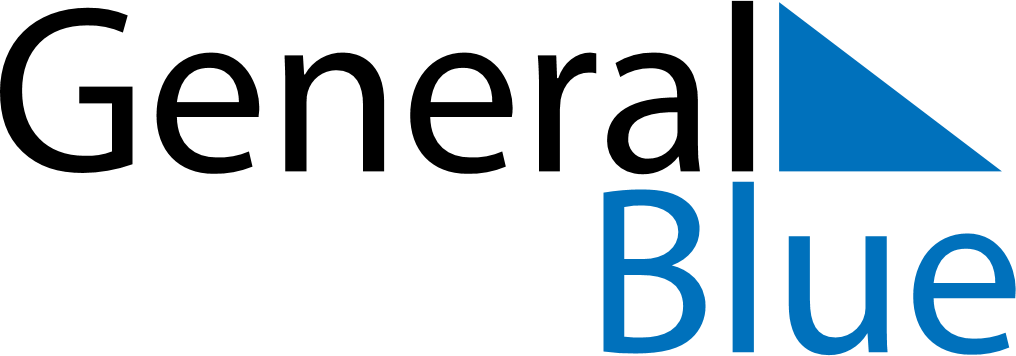 May 2018May 2018May 2018HondurasHondurasMONTUEWEDTHUFRISATSUN123456Labour Day7891011121314151617181920Mother’s Day2122232425262728293031